Analys – Transportförsäkring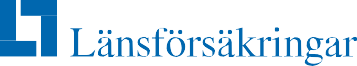 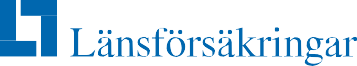 GrunduppgifterMedförsäkrade  bolagInleveranserUtleveranserTransporter under temperaturreglering (kyl-eller värmetransporter)Transporter av begagnat godsTransporter mellan länder utanför Sverige (Cross-trade)ÖvrigtSkicka blanketten till: transport@lansforsakringar.seFöretagets namnFöretagets namnFöretagets namnFöretagets namnOrganisationsnummerAdressAdressAdressAdressPostnummer och ortKontaktpersonKontaktpersonKontaktpersonTelefonnummerE-postDatum för analysDatum för analysDatum för analysNär vill ni att försäkringen börjar gälla?Senast kända omsättning i SEKNamn på säljare/mäklareNamn på säljare/mäklareNamn på säljare/mäklareLänsförsäkringsbolag/Försäkringsförmedlare?Säljarnummer/mäklarnummerBetalningssätt  Faktura helår Faktura halvår Autogiro månad Autogiro månad Autogiro månadFöretagets namnOrganisationsnummerInleveranser till SverigeFrån Norden (inkl. Sverige)Från Eu/EftaFrån Övriga Europa*Från Övriga världen*Varuslag, typ av godsTotalt inköpsvärde/årHur mycket av inköpssvärdet ska försäkras, enligt till exempel Incoterms, i SEK/år?Högsta värde per sändningTransportmedel*Ange vilka länder:*Ange vilka länder:*Ange vilka länder:*Ange vilka länder:*Ange vilka länder:Eftertransporter vid CIP & CIF sändningar som ska försäkras i SEK/år?Utleveranser från SverigeTill Norden (inkl. Sverige)Till Eu/EftaTill Övriga Europa*Till Övriga världen*Varuslag, typ av godsTotalt försäljningsvärde/årHur mycket av försäljningssvärdet ska försäk- ras, enligt till exempel Incoterms, i SEK/år?Högsta värde per sändningTransportmedel*Ange vilka länder:*Ange vilka länder:*Ange vilka länder:Returtransporter som ska försäkras i SEK/år??Förekommer transporter till och från service?    Ja      NejVaruslagTransportmedelFrån – TillFörsäkringsvärde i SEK/årVaruslagTransportmedelFrån – TillFörsäkringsvärde i SEK/årVaruslagTransportmedelFörsäkringsvärde i SEK/årHögsta försäkringsvärde i SEK/transportMellan vilka länder transporteras  godset?Hur många godsskador/godsförluster har ni haft de senaste 3-5 åren?Hur stor är er totala kostnad för skada och/eller förlust av gods de senaste 3-5 åren?Vad hade ni tidigare för självrisk vid skada/förlust av gods på er transportförsäkring?Vilken grundsjälvrisk vill ni ha i den nya försäkringen? (Vår normala grundsjälvrisk är 20% av ett prisbasbelopp.)Har ni några eventuella övriga kommentarer kring verksamheten?Lyft och transport med truckar och kranar (Obs! kan täckas av er företagsförsäkring)Lyft och transport med truckar och kranar (Obs! kan täckas av er företagsförsäkring)Antal truckarHögsta varuvärde i SEK per lyftAntal kranarHögsta varuvärde i SEK per lyftProvkollektion (Obs! kan täckas av er företagsförsäkring)Provkollektion (Obs! kan täckas av er företagsförsäkring)Provkollektion (Obs! kan täckas av er företagsförsäkring)Provkollektion (Obs! kan täckas av er företagsförsäkring)Totalt värde i SEKInom EU/EFTAAnnat geografiskt område/vilketAntal  ProvkollektionerVerktyg (Obs! kan täckas av er företagsförsäkring)Verktyg (Obs! kan täckas av er företagsförsäkring)Verktyg (Obs! kan täckas av er företagsförsäkring)Verktyg (Obs! kan täckas av er företagsförsäkring)Totalt värde i SEKInom EU/EFTAAnnat geografiskt område/vilketAntal uppsättningarMässor (Obs! kan täckas av er företagsförsäkring)Mässor (Obs! kan täckas av er företagsförsäkring)Mässor (Obs! kan täckas av er företagsförsäkring)Antal per årHögsta värde per mässa i SEKI Norden inklusive SverigeI övriga EuropaAnnat geografiskt områdeFörekommer transporter med egen bil?    Ja      Nej